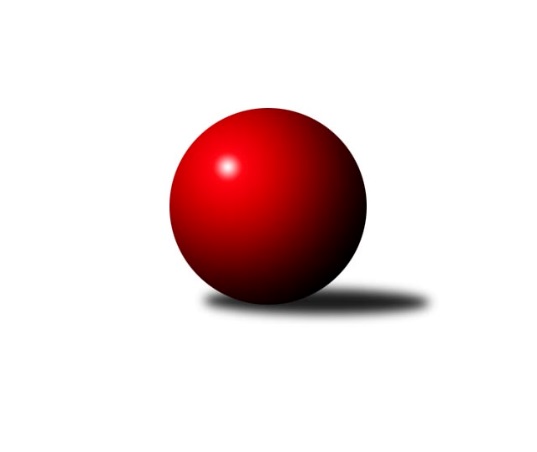 Č.11Ročník 2022/2023	10.12.2022Nejlepšího výkonu v tomto kole: 2705 dosáhlo družstvo: TJ VTŽ ChomutovSeveročeská divize 2022/2023Výsledky 11. kolaSouhrnný přehled výsledků:KO Česká Kamenice	- SK Skalice	7:1	2661:2573	7.0:5.0	9.12.SK Verneřice	- ASK Lovosice	4.5:3.5	2481:2478	7.0:5.0	9.12.TJ Jiskra Nový Bor	- TJ KK Louny	6:2	2522:2416	8.0:4.0	9.12.SKK Bohušovice B	- TJ Lokomotiva Ústí n. L. B	8:0	2666:2536	8.5:3.5	9.12.TJ Lokomotiva Liberec	- TJ VTŽ Chomutov	3:5	2691:2705	5.0:7.0	10.12.SK Šluknov	- TJ Kovostroj Děčín	5:3	2534:2494	7.5:4.5	10.12.Tabulka družstev:	1.	SK Verneřice	11	10	0	1	60.5 : 27.5 	78.5 : 53.5 	 2617	20	2.	TJ Lokomotiva Liberec	11	9	1	1	63.5 : 24.5 	77.5 : 54.5 	 2657	19	3.	TJ Jiskra Nový Bor	11	7	0	4	51.0 : 37.0 	65.0 : 67.0 	 2604	14	4.	ASK Lovosice	11	6	1	4	47.5 : 40.5 	71.0 : 61.0 	 2597	13	5.	TJ Lokomotiva Ústí n. L. B	11	6	0	5	47.0 : 41.0 	71.0 : 61.0 	 2595	12	6.	TJ Kovostroj Děčín	11	6	0	5	46.0 : 42.0 	72.5 : 59.5 	 2568	12	7.	SKK Bohušovice B	11	6	0	5	46.0 : 42.0 	71.0 : 61.0 	 2529	12	8.	SK Šluknov	11	4	2	5	45.0 : 43.0 	64.0 : 68.0 	 2554	10	9.	TJ VTŽ Chomutov	11	4	1	6	33.0 : 55.0 	61.5 : 70.5 	 2565	9	10.	KO Česká Kamenice	11	3	1	7	40.0 : 48.0 	60.5 : 71.5 	 2563	7	11.	SK Skalice	11	2	0	9	27.0 : 61.0 	54.5 : 77.5 	 2479	4	12.	TJ KK Louny	11	0	0	11	21.5 : 66.5 	45.0 : 87.0 	 2402	0Podrobné výsledky kola:	 KO Česká Kamenice	2661	7:1	2573	SK Skalice	Karel Kühnel	 	 217 	 236 		453 	 1:1 	 440 	 	199 	 241		Ladislav Javorek ml.	Věra Šimečková	 	 247 	 216 		463 	 1:1 	 450 	 	231 	 219		Jiří Šácha	Miloš Martínek	 	 202 	 188 		390 	 0:2 	 418 	 	205 	 213		Robert Häring	Karel Beran	 	 246 	 223 		469 	 2:0 	 446 	 	225 	 221		Petr Tregner	Petr Šmelhaus	 	 226 	 213 		439 	 1:1 	 437 	 	251 	 186		Eduard Kezer ml.	Tomáš Malec	 	 218 	 229 		447 	 2:0 	 382 	 	168 	 214		Oldřich Vlasákrozhodčí: Tomáš MalecNejlepší výkon utkání: 469 - Karel Beran	 SK Verneřice	2481	4.5:3.5	2478	ASK Lovosice	Radek Mach	 	 207 	 210 		417 	 0:2 	 457 	 	222 	 235		Anna Houdková	Daniel Sekyra	 	 225 	 215 		440 	 2:0 	 391 	 	199 	 192		Jaroslav Chot	Lukáš Zítka	 	 208 	 193 		401 	 1:1 	 423 	 	195 	 228		Jakub Hudec	Martin Ledwoň	 	 199 	 191 		390 	 1:1 	 390 	 	194 	 196		Michal Bruthans	Miloslav Plíšek	 	 205 	 217 		422 	 2:0 	 372 	 	182 	 190		Petr Zalabák st.	Patrik Kukeně	 	 190 	 221 		411 	 1:1 	 445 	 	229 	 216		Miloš Maňourrozhodčí: Radek MachNejlepší výkon utkání: 457 - Anna Houdková	 TJ Jiskra Nový Bor	2522	6:2	2416	TJ KK Louny	Martin Kortan	 	 203 	 206 		409 	 2:0 	 343 	 	197 	 146		Miroslav Kesner	Lenka Kohlíčková	 	 211 	 189 		400 	 1:1 	 418 	 	204 	 214		Petr Pop	Michal Gajdušek	 	 203 	 198 		401 	 2:0 	 387 	 	193 	 194		Daniela Hlaváčová	Alena Dunková	 	 210 	 230 		440 	 0:2 	 452 	 	219 	 233		Václav Valenta ml.	Petr Kout	 	 220 	 212 		432 	 1:1 	 428 	 	202 	 226		Václav Valenta st.	Petr Kohlíček	 	 213 	 227 		440 	 2:0 	 388 	 	194 	 194		Tomáš Kesnerrozhodčí: Petr KohlíčekNejlepší výkon utkání: 452 - Václav Valenta ml.	 SKK Bohušovice B	2666	8:0	2536	TJ Lokomotiva Ústí n. L. B	Milan Perníček	 	 265 	 224 		489 	 2:0 	 406 	 	197 	 209		Milan Jaworek	Martin Perníček	 	 203 	 196 		399 	 1.5:0.5 	 394 	 	198 	 196		Josef Málek	Jaroslav Ondráček	 	 219 	 236 		455 	 2:0 	 441 	 	207 	 234		Dalibor Dařílek	Ladislav Koláček	 	 214 	 216 		430 	 1:1 	 429 	 	208 	 221		Jiří Šípek	Ondřej Perníček	 	 236 	 196 		432 	 1:1 	 410 	 	181 	 229		Tomáš Zahálka	Milan Slabý	 	 244 	 217 		461 	 1:1 	 456 	 	238 	 218		Eugen Škurlarozhodčí: Magdalena ŠabatováNejlepší výkon utkání: 489 - Milan Perníček	 TJ Lokomotiva Liberec	2691	3:5	2705	TJ VTŽ Chomutov	Nataša Kovačovičová	 	 217 	 196 		413 	 0:2 	 487 	 	234 	 253		Robert Suchomel st.	Jana Susková	 	 202 	 267 		469 	 1:1 	 451 	 	214 	 237		Petr Lukšík	Aleš Havlík	 	 224 	 240 		464 	 1:1 	 440 	 	247 	 193		Stanislav Šmíd st.	Denisa Čermáková	 	 242 	 239 		481 	 2:0 	 430 	 	231 	 199		Viktor Žďárský	Václav Vlk	 	 217 	 217 		434 	 0:2 	 443 	 	220 	 223		Dančo Bosilkov	Jiří Pachl	 	 233 	 197 		430 	 1:1 	 454 	 	231 	 223		Ondřej Šmídrozhodčí: Bohumír DušekNejlepší výkon utkání: 487 - Robert Suchomel st.	 SK Šluknov	2534	5:3	2494	TJ Kovostroj Děčín	Jan Sklenář	 	 201 	 220 		421 	 2:0 	 400 	 	197 	 203		Vratislav Kubita	Václav Kořánek	 	 184 	 206 		390 	 0:2 	 431 	 	222 	 209		Roman Slavík	Eliška Marušáková	 	 210 	 227 		437 	 0.5:1.5 	 466 	 	239 	 227		Pavel Piskoř	Antonín Viktora	 	 215 	 188 		403 	 1:1 	 413 	 	214 	 199		Adéla Exnerová	Radek Marušák	 	 243 	 208 		451 	 2:0 	 396 	 	200 	 196		Tomáš Novák	Petr Vajnar	 	 213 	 219 		432 	 2:0 	 388 	 	198 	 190		Pavel Jablonickýrozhodčí: Ladislav HojnýNejlepší výkon utkání: 466 - Pavel PiskořPořadí jednotlivců:	jméno hráče	družstvo	celkem	plné	dorážka	chyby	poměr kuž.	Maximum	1.	Jakub Hudec 	ASK Lovosice	466.57	313.4	153.2	2.3	5/5	(533)	2.	Robert Suchomel  st.	TJ VTŽ Chomutov	464.03	308.9	155.1	3.9	6/7	(487)	3.	Tomáš Malec 	KO Česká Kamenice	457.57	309.5	148.0	3.4	7/7	(512)	4.	Jiří Pachl 	TJ Lokomotiva Liberec	456.39	306.9	149.4	3.1	6/6	(486)	5.	Petr Vajnar 	SK Šluknov	455.26	310.5	144.7	3.1	7/7	(479)	6.	Alena Dunková 	TJ Jiskra Nový Bor	453.87	303.2	150.7	3.3	6/6	(488)	7.	Radek Mach 	SK Verneřice	453.57	309.4	144.2	4.7	7/7	(491)	8.	Aleš Havlík 	TJ Lokomotiva Liberec	452.03	305.6	146.5	5.1	6/6	(471)	9.	Petr Kohlíček 	TJ Jiskra Nový Bor	451.12	307.2	143.9	5.2	6/6	(510)	10.	Václav Valenta  ml.	TJ KK Louny	447.17	309.1	138.0	4.3	6/6	(476)	11.	Patrik Kukeně 	SK Verneřice	447.13	304.8	142.4	3.7	6/7	(470)	12.	Michal Bruthans 	ASK Lovosice	445.60	306.2	139.4	4.7	5/5	(485)	13.	Eugen Škurla 	TJ Lokomotiva Ústí n. L. B	442.20	301.1	141.1	6.2	5/5	(468)	14.	Martin Kortan 	TJ Jiskra Nový Bor	441.92	303.3	138.6	4.5	6/6	(488)	15.	Václav Vlk 	TJ Lokomotiva Liberec	439.53	297.2	142.3	4.3	6/6	(486)	16.	Jana Susková 	TJ Lokomotiva Liberec	438.90	299.0	139.9	4.7	6/6	(480)	17.	Radek Marušák 	SK Šluknov	438.33	299.8	138.6	4.3	6/7	(462)	18.	Daniel Sekyra 	SK Verneřice	438.23	294.7	143.5	4.5	7/7	(460)	19.	Tomáš Novák 	TJ Kovostroj Děčín	437.25	294.4	142.8	3.8	6/6	(469)	20.	Jaroslav Ondráček 	SKK Bohušovice B	436.46	302.1	134.3	7.2	7/7	(467)	21.	Radek Kandl 	TJ Kovostroj Děčín	436.00	293.8	142.3	4.0	4/6	(495)	22.	Tomáš Zahálka 	TJ Lokomotiva Ústí n. L. B	435.70	292.0	143.7	6.0	5/5	(494)	23.	Denisa Čermáková 	TJ Lokomotiva Liberec	435.50	300.6	134.9	6.6	6/6	(481)	24.	Miloslav Plíšek 	SK Verneřice	435.14	302.9	132.2	5.5	7/7	(471)	25.	Eliška Marušáková 	SK Šluknov	435.00	295.4	139.6	2.8	7/7	(445)	26.	Stanislav Šmíd  st.	TJ VTŽ Chomutov	434.83	300.6	134.2	5.4	6/7	(450)	27.	Josef Málek 	TJ Lokomotiva Ústí n. L. B	434.32	298.9	135.4	5.2	5/5	(465)	28.	Lukáš Zítka 	SK Verneřice	433.06	299.5	133.5	8.3	7/7	(485)	29.	Karel Beran 	KO Česká Kamenice	431.58	301.4	130.2	6.1	6/7	(469)	30.	Michaela Šuterová 	TJ Lokomotiva Ústí n. L. B	431.48	305.3	126.2	7.6	5/5	(481)	31.	Václav Kořánek 	SK Šluknov	431.40	293.9	137.5	5.1	7/7	(461)	32.	Pavel Piskoř 	TJ Kovostroj Děčín	430.97	293.7	137.3	6.9	6/6	(466)	33.	Ladislav Javorek  ml.	SK Skalice	430.08	293.3	136.8	5.5	6/6	(459)	34.	Petr Šmelhaus 	KO Česká Kamenice	429.73	302.0	127.8	5.7	6/7	(453)	35.	Jiří Šípek 	TJ Lokomotiva Ústí n. L. B	428.47	298.7	129.8	5.5	5/5	(462)	36.	Eduard Kezer  ml.	SK Skalice	427.83	295.6	132.3	8.3	6/6	(480)	37.	Lenka Kohlíčková 	TJ Jiskra Nový Bor	427.25	295.5	131.8	5.7	6/6	(459)	38.	Martin Perníček 	SKK Bohušovice B	427.07	297.9	129.2	6.4	6/7	(464)	39.	Petr Kout 	TJ Jiskra Nový Bor	426.98	299.9	127.1	4.3	6/6	(476)	40.	Pavel Jablonický 	TJ Kovostroj Děčín	425.97	291.9	134.0	7.4	6/6	(463)	41.	Vratislav Kubita 	TJ Kovostroj Děčín	425.28	296.9	128.4	8.2	6/6	(450)	42.	Dančo Bosilkov 	TJ VTŽ Chomutov	424.80	297.6	127.2	8.0	7/7	(443)	43.	Ondřej Šmíd 	TJ VTŽ Chomutov	422.50	296.8	125.7	7.6	6/7	(454)	44.	Viktor Žďárský 	TJ VTŽ Chomutov	422.43	296.3	126.1	9.0	7/7	(470)	45.	Milan Slabý 	SKK Bohušovice B	422.11	296.1	126.1	7.1	7/7	(461)	46.	Adéla Exnerová 	TJ Kovostroj Děčín	421.77	289.7	132.1	4.9	5/6	(445)	47.	Jaroslav Chot 	ASK Lovosice	421.45	289.1	132.4	8.8	5/5	(480)	48.	Daniela Hlaváčová 	TJ KK Louny	420.58	295.0	125.5	6.3	4/6	(463)	49.	Miloš Martínek 	KO Česká Kamenice	420.43	286.3	134.2	7.0	7/7	(473)	50.	Jiří Šácha 	SK Skalice	419.84	281.2	138.7	6.7	5/6	(450)	51.	Petr Zalabák  st.	ASK Lovosice	419.80	291.4	128.4	6.1	5/5	(451)	52.	David Chýlek 	KO Česká Kamenice	418.79	294.6	124.2	10.2	6/7	(436)	53.	Martin Ledwoň 	SK Verneřice	417.51	294.5	123.1	8.7	7/7	(456)	54.	Karel Kühnel 	KO Česká Kamenice	417.14	290.6	126.6	6.6	7/7	(486)	55.	Petr Lukšík 	TJ VTŽ Chomutov	417.07	300.3	116.8	10.7	7/7	(462)	56.	Ladislav Koláček 	SKK Bohušovice B	416.60	290.1	126.5	9.0	5/7	(430)	57.	Miloš Maňour 	ASK Lovosice	415.29	289.1	126.2	7.0	4/5	(463)	58.	Roman Slavík 	TJ Kovostroj Děčín	409.25	283.8	125.5	7.3	4/6	(431)	59.	Jan Sklenář 	SK Šluknov	408.94	292.9	116.1	6.9	7/7	(444)	60.	Robert Häring 	SK Skalice	408.39	293.1	115.3	6.1	6/6	(458)	61.	Ondřej Perníček 	SKK Bohušovice B	404.83	288.8	116.1	10.8	6/7	(442)	62.	Jakub Kroupa 	SKK Bohušovice B	403.96	282.1	121.9	8.8	7/7	(468)	63.	František Tomík 	SK Šluknov	403.83	284.2	119.7	10.3	6/7	(436)	64.	Oldřich Vlasák 	SK Skalice	401.64	277.8	123.8	8.6	5/6	(438)	65.	Michal Gajdušek 	TJ Jiskra Nový Bor	398.40	283.2	115.2	10.2	6/6	(429)	66.	František Pfeifer 	TJ KK Louny	391.00	274.3	116.8	12.8	4/6	(412)	67.	Miroslav Kesner 	TJ KK Louny	374.69	274.5	100.2	13.8	6/6	(430)		Milan Perníček 	SKK Bohušovice B	476.08	313.9	162.2	3.7	3/7	(505)		Luboš Dvořák 	TJ Lokomotiva Liberec	459.00	310.6	148.4	4.9	3/6	(484)		Josef Devera  ml.	SKK Bohušovice B	448.00	317.0	131.0	11.0	1/7	(448)		Věra Šimečková 	KO Česká Kamenice	445.75	307.3	138.5	6.5	1/7	(463)		Anna Houdková 	ASK Lovosice	445.25	298.8	146.5	5.5	3/5	(461)		Jan Řeřicha 	TJ Jiskra Nový Bor	438.50	301.5	137.0	10.5	2/6	(464)		Martin Zeman 	SK Skalice	434.00	303.0	131.0	4.0	1/6	(434)		Lenka Dařílková 	TJ Lokomotiva Ústí n. L. B	434.00	309.0	125.0	7.0	1/5	(434)		Dalibor Dařílek 	TJ Lokomotiva Ústí n. L. B	433.83	290.0	143.8	8.2	3/5	(441)		Anton Zajac 	TJ Lokomotiva Liberec	432.00	291.0	141.0	2.0	1/6	(432)		Jana Kořínková 	TJ Lokomotiva Liberec	430.50	292.5	138.0	4.0	2/6	(431)		Milan Jaworek 	TJ Lokomotiva Ústí n. L. B	429.56	294.3	135.3	6.1	3/5	(482)		Lenka Nováková 	TJ VTŽ Chomutov	428.00	315.0	113.0	12.0	1/7	(428)		Petr Tregner 	SK Skalice	423.67	295.7	128.0	8.0	3/6	(446)		Tomáš Charvát 	ASK Lovosice	423.42	299.1	124.3	8.8	3/5	(448)		Václav Valenta  st.	TJ KK Louny	421.78	300.9	120.9	10.4	3/6	(456)		Libor Hrnčíř 	SK Skalice	420.00	284.0	136.0	6.0	2/6	(450)		Petr Pop 	TJ KK Louny	418.00	294.0	124.0	13.0	1/6	(418)		Nataša Kovačovičová 	TJ Lokomotiva Liberec	417.83	293.2	124.7	6.7	3/6	(428)		Eduard Kezer  st.	SK Skalice	414.67	286.7	128.0	7.0	3/6	(455)		Jan Chvátal 	KO Česká Kamenice	409.00	285.5	123.5	8.5	2/7	(429)		Robert Křenek 	SK Skalice	407.00	282.0	125.0	8.0	1/6	(407)		Roman Filip 	SKK Bohušovice B	407.00	285.0	122.0	5.0	1/7	(407)		Jitka Havlíková 	TJ Lokomotiva Liberec	406.00	285.0	121.0	9.0	1/6	(406)		Zbyněk Vytiska 	TJ VTŽ Chomutov	405.00	295.3	109.8	6.3	2/7	(430)		Ladislav Hojný 	SK Šluknov	403.50	284.0	119.5	10.5	1/7	(408)		Petr Zalabák  ml.	ASK Lovosice	402.00	278.0	124.0	12.0	1/5	(402)		Martin Lázna 	TJ KK Louny	398.67	282.0	116.7	12.0	3/6	(454)		Zdenek Ramajzl 	TJ Lokomotiva Ústí n. L. B	397.00	275.0	122.0	15.0	1/5	(397)		Antonín Viktora 	SK Šluknov	394.50	277.0	117.5	7.5	1/7	(403)		Ladislav Javorek  st.	SK Skalice	394.00	263.0	131.0	9.0	1/6	(394)		Kamila Ledwoňová 	SK Verneřice	391.00	281.0	110.0	15.0	1/7	(391)		Tomáš Kesner 	TJ KK Louny	387.75	273.5	114.3	11.0	2/6	(403)		Radek Jung 	TJ KK Louny	386.67	284.1	102.5	16.3	3/6	(433)		Milan Bašta 	TJ KK Louny	383.83	275.5	108.3	12.8	3/6	(416)		Miroslav Sodomka 	TJ KK Louny	379.00	251.0	128.0	9.0	1/6	(379)		Kristýna Vorlická 	TJ Lokomotiva Ústí n. L. B	374.00	272.0	102.0	5.0	1/5	(374)		Rudolf Tesařík 	TJ VTŽ Chomutov	373.00	259.0	114.0	11.0	1/7	(373)		Jiří Piskáček 	SK Skalice	370.00	279.0	91.0	15.0	1/6	(384)		Ladislava Šmídová 	SK Skalice	342.00	247.0	95.0	20.0	1/6	(342)		Miroslava Löffelmannová 	SK Skalice	337.00	257.0	80.0	26.0	1/6	(337)		Andrea Pfeiferová 	TJ KK Louny	328.00	228.0	100.0	13.0	1/6	(328)Sportovně technické informace:Starty náhradníků:registrační číslo	jméno a příjmení 	datum startu 	družstvo	číslo startu11527	Věra Šimečková	09.12.2022	KO Česká Kamenice	4x11351	Petr Tregner	09.12.2022	SK Skalice	3x14668	Roman Slavík	10.12.2022	TJ Kovostroj Děčín	4x4044	Petr Pop	09.12.2022	TJ KK Louny	1x
Hráči dopsaní na soupisku:registrační číslo	jméno a příjmení 	datum startu 	družstvo	Program dalšího kola:6.1.2023	pá	17:00	TJ Jiskra Nový Bor - ASK Lovosice (předehrávka z 14. kola)	20.1.2023	pá	17:00	TJ Jiskra Nový Bor - TJ Lokomotiva Ústí n. L. B	20.1.2023	pá	17:00	SK Verneřice - SK Skalice	20.1.2023	pá	17:00	KO Česká Kamenice - TJ Lokomotiva Liberec	20.1.2023	pá	19:00	SKK Bohušovice B - TJ Kovostroj Děčín	21.1.2023	so	9:00	TJ VTŽ Chomutov - TJ KK Louny	21.1.2023	so	9:00	SK Šluknov - ASK Lovosice	Nejlepší šestka kola - absolutněNejlepší šestka kola - absolutněNejlepší šestka kola - absolutněNejlepší šestka kola - absolutněNejlepší šestka kola - dle průměru kuželenNejlepší šestka kola - dle průměru kuželenNejlepší šestka kola - dle průměru kuželenNejlepší šestka kola - dle průměru kuželenNejlepší šestka kola - dle průměru kuželenPočetJménoNázev týmuVýkonPočetJménoNázev týmuPrůměr (%)Výkon3xMilan PerníčekBohušovice B4893xMilan PerníčekBohušovice B114.794893xRobert Suchomel st.VTŽ Chomutov4871xPavel PiskořKov. Děčín112.384661xDenisa ČermákováLok. Liberec4814xVáclav Valenta ml.TJ KK Louny109.414521xKarel BeranČ. Kamenice4692xRobert Suchomel st.VTŽ Chomutov109.244873xJana SuskováLok. Liberec4691xRadek MarušákSK Šluknov108.764511xPavel PiskořKov. Děčín4661xMilan SlabýBohušovice B108.22461